
“Misure per la semplificazione e l’accelerazione degli interventi per la ricostruzione privata degli immobili danneggiati dal sisma del 2017 nei Comuni dell’isola di Ischia” art. 22 del D.L. 109/2018 - ordinanza n. 17 del 31 maggio 2022SEZIONE 1Il/la sottoscritto/a, consapevole delle sanzioni penali previste dalla legge per le false dichiarazioni e attestazioni (art. 76 del d.P.R. n. 445/2000 e Codice Penale), sotto la propria responsabilitàD I C H I A R A(artt. 46 e 47 del DPR. n. 445/2000)………………(N.B. Inserire tutte le figure professionali coinvolte nell’istanza)Ai sensi dell’art. 38 comma 3 del D.P.R 28/12/2000 n. 445, alla presente si allega copia di un documento di identità in corso di validità del sottoscrittore.										       Il DichiaranteLuogo e Data_________________					         _______________________SEZIONE 2A S S E V E R A Che lo stato attuale dell’edificio:risulta legittimo, e a tal fine si allega relazione attestante lo stato di legittimità dell’edificio ai sensi dell’articolo 9 bis del D.P.R. n. 380 del 2001, (compilare i quadri D, E, F, G, H, I, L, M, N, O, P, Q, del modello);risulta oggetto di domanda di condono pendente all’entrata in vigore del D.L. 109/2018, a tal fine si allega relazione descrittiva dell’abuso oggetto di condono unitamente alla domanda e ai documenti presentati, (compilare obbligatoriamente almeno i quadri D ed E del modello, allegare progetto preliminare semplificato descrittivo dell’intervento di consolidamento o ristrutturazione e dell’abuso oggetto di condono, comprensivo degli elementi di conoscenza geologica del sito):altro______________________________________________________________________________.Che sull’edificio oggetto della presente richiesta di contributo:non sussistono vincolisussiste/ono il/i seguente/i:Riparazione con rafforzamento localeRiparazione con miglioramento/adeguamento sismicoDemolizione e RicostruzioneIl seguente titolo:CILA edilizia, ai sensi dell’articolo 6 bis del Testo unico delle disposizioni legislative e regolamentari in materia edilizia, approvato con D.P.R. 6 giugno 2001, n. 380;SCIA edilizia, ai sensi degli articoli 22 e 23 del Testo unico delle disposizioni legislative e regolamentari in materia edilizia, approvato con D.P.R. 6 giugno 2001, n. 380, attestante la conformità dell’intervento edilizio di riparazione e/o ricostruzione all’edificio preesistente, senza alcun aumento di superficie o volumetria, fatte salve le modeste variazioni ammesse dall’articolo 12 del decreto legge n. 189 del 2016 per ragioni di efficientamento sismico o energetico o igienico sanitarie;PdC ai sensi dell’articolo 20 del Testo unico dell’edilizia, in caso di delocalizzazione obbligatoria per ragioni di rischio sismico o idrogeologico o per espressa prescrizione urbanistica.(Inserire anche le parti comuni, es. Beni Comuni Non Censibili; Nota 2: Nel caso di U.I con più intestatari ripetere il N° U.I ed inserire la quota parte in %)N.B. – In caso di edifici in AGGREGATO inserire una tabella per ogni edificio dell’aggregatoN.B. – In caso di edifici in AGGREGATO inserire una tabella per ogni edificio dell’aggregato.Livello operativo individuato, ai sensi dell’art. 12, comma 1, dell’ordinanza n. 17 del 31/05/2022 (All.2):☐ L0   ☐ L1   ☐ L2   ☐ L3   ☐ L4Livello operativo rideterminato/classificato, ai sensi dell’art. 12, comma 2, dell’ordinanza n. 17 del 31/05/2022:☐ L0   ☐ L1   ☐ L2   ☐ L3   ☐ L4Nota: Per il Livello Operativo di cui all’All.2 e di per quello eventualmente richiesto, in caso di aggregato indicare il numero di edifici che compongono l’aggregato e il livello operativo associato a ciascun edificio e l’eventuale livello operativo richiesto (copiare e incollare n volte per n edifici).Tabella α(Allegato 1 Tabella 6 dell’ordinanza n. 7/2019, come aggiornato dall’art. 10, comma 1, dell’ordinanza n. 17 del 31/05/2022).I suddetti costi unitari possono essere aumentati fino alla percentuale massima desunta dal Prezziario unico della Regione Campania, vigente alla data della presentazione del progetto, in ragione delle maggiori difficoltà relative agli interventi da eseguirsi in un contesto isolano. In tal caso dovrà essere cura del progettista illustrare le motivazioni che inducono ad applicare la maggiorazione, con particolare riferimento al tipo di intervento proposto.In riferimento al tipo di intervento proposto, la percentuale applicata e pari al _____%.(N.B In caso di incrementi percentuali differenti per ciascuna voce dell’elenco prezzi inserire la media degli stessi).CALCOLO DEGLI INCREMENTI Allegato 1 Tabella 7 ordinanza 7/2019 Tipologia incremento: a) del 40% per edifici dichiarati di interesse culturale ai sensi degli artt. 10, 12 e 13 del d.lgs n. 42/2004 e s.m.i., del 20% per edifici vincolati ai sensi dell'art. 45 del d.lgs n. 42/2004 e del 10% per edifici sottoposti al vincolo paesaggistico di cui all'art. 136 e 142 del d.lgs n. 42/2004. I suddetti incrementi si applicano agli interventi su edifici classificati con livello operativo LI, L2 e L3, e solo a quelli di adeguamento sismico su edifici classificati con livello operativo L4, ad esclusione di quelli che sono tenuti ad eseguire gli interventi ai sensi delle direttive per la valutazione e riduzione del rischio sismico del patrimonio culturale, approvate con DPCM del 9 febbraio 2011; b) del 10% per gli interventi di efficientamento energetico eseguiti su edifici classificati con livello operativo LI, L2 ed L3 che conseguano, mediante interventi integrati a quelli di riparazione e miglioramento sismico, la riduzione delle dispersioni energetiche e/o utilizzino fonti energetiche rinnovabili con una riduzione dei consumi da fonti tradizionali di almeno il 30% annuo rispetto ai consumi medi dell'anno precedente;c) del 10% per gli interventi di efficientamento energetico eseguiti su edifici classificati con livello operativo L4 che conseguano, nel caso di ricostruzione totale, la classe energetica A.d) del 10% per ubicazione disagiata del cantiere in quanto ricompreso all'interno di un piano attuativo di cui all'articolo 5, comma 1, lettera e) del decreto legge n. 189 oppure causata dalla distanza da altri edifici non appartenenti allo stesso cantiere inferiore a m. 1,50 su almeno due lati o causata dalla possibilità di accesso al cantiere da spazio pubblico con percorso di larghezza tra ostacoli inamovibili inferiore a m. 2,00; e) del 10% per demolizione, asportazione e conferimento ad idonei impianti di selezione, recupero o smaltimento dei materiali provenienti dal crollo o demolizione di almeno il 40% del volume totale dell'edificio, oppure del 5% nel caso che la demolizione ed il successivo trattamento abbia interessato almeno il 20% e fino al 40% del volume totale dell'edificio;f) del 20% per gli interventi di ricostruzione di edifici singoli, unifamiliari, classificati con livello operativo L4;g) del 3% per gli interventi di miglioramento sismico per rendere accessibili e visitabili, con idonei accorgimenti tecnici, le abitazioni di residenti con gravi disabilità motorie ed invalidità permanenti, situati in edifici costruiti prima dell'entrata in vigore della legge 13/1989 recante disposizioni per l'eliminazione delle barriere architettoniche;h) del 2% nel caso di interventi di rinforzo delle murature portanti di spessore maggiore di 50 cm, per almeno il 50% della loro superficie calcolata come sviluppo prospettico complessivo ai diversi piani; i) del 3% per gli edifici di proprietà mista, pubblica e privata, la cui Classe d'uso ai fini della determinazione dell'azione sismica, conseguente alla destinazione d'uso della porzione pubblica dell'edificio, sia superiore alla Classe II;j) del 3% per il trattamento faccia vista di paramenti murari in pietra o laterizio, da eseguirsi mediante stuccature con malta di calce per almeno il 70% delle murature esterne dell'edificio oppure per la finitura eseguita con intonaci a base di calce per almeno il 70% delle murature esterne dell'edificio;k) del 2% per la realizzazione di solai in legno su almeno il 70% della superficie complessiva degli stessi solai;l) del 2% per la realizzazione di almeno il 90% degli infissi esterni in legno;N.B.: Gli incrementi di cui alle lettere k) ed l) non sono cumulabili con gli incrementi della lettera a). Il costo parametrico per gli edifici a tipologia abitativa, ma utilizzati prevalentemente in agricoltura per il ricovero mezzi o come magazzino-deposito di materiali, che non necessitano di particolari finiture ed impianti, è ridotto del 30%.Incrementi per amplificazione sismica 0,22g < ag * S ≤ 0,26g   incremento del 5% per gli interventi miglioramento sismico e del 2% per i casi di adeguamento o ricostruzione totale;0,26g < ag * S ≤ 0,31g  incremento del 10%per gli interventi miglioramento sismico e del 4% per i casi di adeguamento o ricostruzione totale;0,31g < ag * S  incremento del 15% per gli interventi miglioramento sismico e del 6% per i casi di adeguamento o ricostruzione totale;Incrementi per aggregati edilizi art.14 ord.7/2019 e s.m.i.Incrementi art.14 comma 1Incrementi art.14 comma 2Tabella β (costo parametrico maggiorato della percentuale della somma degli incrementi)(Ripetere il calcolo per ciascuna unità immobiliare. Vedi articolo 6 comma 1 “costo convenzionale” ordinanza n.7/2019 e s.m.i. e articolo 1 comma 2 ordinanza n. 4/2019)N.B. – In caso di edifici in AGGREGATO inserire il calcolo del costo convenzionale per ogni edificio dell’aggregatoIl quadro economico da computo metrico delle opere previste in progetto è così composto:N.B. – Il confronto tra costo dell’intervento e costo convenzionale avviene per unità immobiliare e pertanto si rammenta che il costo dell’intervento della singola unità immobiliare è costituito dai costi per le parti di proprietà esclusiva (o finiture “interne”) e dalla quota parte del costo per l’intervento sulle parti comuni (lavori sulle strutture, finiture alle strutture ed impianti comuni, tutte le spese tecniche). Per quota parte del costo per l’intervento sulle parti comuni, si intende il totale dei costi nel quadro economico al netto delle “finiture interne” ripartito per percentuale di superficie tra le varie unità dell’immobile. N.B. – L’IVA è coperta dal contributo soltanto se è un costo (cioè se non recuperabile). Che si intende fruire del seguente beneficio fiscale: (CUMULABILITA’ -  RINUNCIA)di cui all’art. 16, comma 1, del decreto-legge 4 giugno 2013, n. 63, convertito con modificazioni dalla legge 3 agosto 2013, n. 90, e s.m.i. (sisma bonus);di cui all'articolo 119, comma 4, 19 maggio 2020, n. 34, convertito con modificazioni dalla legge 17 luglio 2020, n. 77, e s.m.i. (cosiddetto “superbonus”).Ai fini dell’applicazione delle agevolazioni di cui sopra, i soggetti legittimati completano la domanda di contributo con apposita dichiarazione con cui si impegnano a richiedere le detrazioni fiscali con le modalità previste dalla vigente normativa in materia, ed allegare, a seguito della richiesta dell’erogazione del saldo finale, a pena di decadenza del contributo, la documentazione prescritta dai provvedimenti dell’Agenzia delle Entrate atta a dimostrare le spese sostenute, in relazione alla diversa tipologia di intervento.Richiesta anticipazione di cui all’art. 13, comma 2, dell’ordinanza n.17 del 31/05/2022, per un importo pari a €          :come di seguito dettagliate:figura professionale_______________________________ importo € _____________________;figura professionale_______________________________ importo € _____________________;figura professionale_______________________________ importo € _____________________;…………Si allega:Dichiarazione dei proprietari o soggetti beneficiari, per ogni unità immobiliare interessata dalla domanda di contributo, resa nella forma sostitutiva dell’atto notorio prevista dall’art. 47 del decreto del Presidente della Repubblica 28 dicembre 2000, n. 445, che la stessa è legittima dal punto di vista urbanistico-edilizio oppure che la stessa è interessata da abusi edilizi oggetti di domanda di condono (nel tal caso indicarne gli estremi) e che, in ogni caso, l’immobile danneggiato non è oggetto di vigente ordine di demolizione o ripristino impartito dal giudice penale;Relazione asseverata dal tecnico incaricato attestante lo stato legittimo dell’immobile, ai sensi dell’articolo 9 bis del D.P.R. n. 380 del 2001, che esonera il Comune da ogni altra istruttoria o qualora l’edificio risulti oggetto di domanda di condono pendente all’entrata in vigore del D.L. 109/2018, relazione descrittiva dell’abuso oggetto di condono unitamente alla domanda e ai documenti presentati, allegando, altresì, progetto preliminare semplificato descrittivo dell’intervento di consolidamento o ristrutturazione e dell’abuso oggetto di condono, comprensivo degli elementi di conoscenza geologica del sito; Relazione asseverata dal tecnico incaricato completa di adeguata documentazione che attesti il nesso di causalità tra i danni rilevati e gli eventi sismici, con espresso riferimento alla scheda AeDES, se disponibile, o all’ordinanza di sgombero; la relazione dovrà altresì contenere la dichiarazione di corrispondenza del progetto degli interventi alle norme edilizie vigenti nonché di conformità tra gli elaborati finalizzati all’ottenimento del contributo e quelli necessari a ottenere l’autorizzazione sismica e le altre necessarie per il titolo edilizio abilitativo;   Dichiarazioni dei professionisti incaricati della progettazione, della direzione dei lavori e della sicurezza, nonché dell’eventuale collaudo, che attestino di essere in possesso dei requisiti di cui all’art. 30, comma 1 e 2, del D. L. n. 109/2018, e di non avere rapporti con l’impresa appaltatrice che non siano episodici;Relazione asseverata dal tecnico incaricato di rideterminazione/classificazione del livello operativo di cui all’art. 12 dell’ordinanza commissariale n. 17 del 31/05/2022, comprensiva degli elaborati grafici e fotografici necessari alla dimostrazione del Livello operativo;Copia della richiesta del Titolo edilizio abilitativo necessario alla tipologia di intervento progettato;Progetto degli interventi che si intendono eseguire con:descrizione puntuale dei danni rilevati e delle eventuali opere di pronto intervento e messa in sicurezza, anche già eseguite ed opportunamente documentate;rappresentazione degli interventi edilizi da eseguire mediante elaborati grafici, ivi compresa ogni documentazione attestante lo stato dei luoghi preesistente e la conformità agli strumenti urbanistici e alla normativa vigente;indicazione degli interventi strutturali da eseguire mediante gli elaborati grafici, relazioni e ogni altra documentazione richiesta dalle Norme Tecniche sulle Costruzioni approvate col D.M. 17 gennaio 2018, e necessaria ai fini del deposito o dell’eventuale autorizzazione sismica ai sensi della vigente legislazione;indicazione degli eventuali interventi di adeguamento igienico-sanitario necessari per superare le gravi carenze presenti nell’edificio e rappresentate in dettaglio nella relazione asseverata;indicazione di eventuali opere di efficientamento energetico dell’intero edificio intese a conseguire obiettivi di riduzione delle dispersioni termiche ovvero, mediante impiego di fonti energetiche rinnovabili, di riduzione dei consumi da fonti tradizionali in conformità alla vigente legislazione;computo metrico estimativo dei lavori suddiviso per categorie redatto sulla base dei prezzi del contratto di appalto, desunti dal Prezziario unico della Regione Campania corrente alla data della progettazione, con particolare riguardo alle isole, con il ribasso conseguito dall’impresa appaltatrice e l’indicazione separata dei costi per la sicurezza non soggetti a ribasso;per i soli progetti riconducibili alla tipologia della ristrutturazione edilizia di interi edifici di cui all'art. 77 del decreto del Presidente della Repubblica 6 giugno 2001, n. 380, documentazione attestante il rispetto delle prescrizioni tecniche in materia di barriere architettoniche di cui all’art 1, comma 2, della legge 9 gennaio 1989, n. 13;documentazione attestante il rispetto degli obblighi in materia di sicurezza e prevenzione di cui al decreto legislativo 9 aprile 2008, n. 81;esauriente documentazione fotografica dei danni subiti dall’edificio completa di indicazione dei punti di presa.Dichiarazione con la quale l’impresa incaricata di eseguire i lavori attesti di essere iscritta nell’Anagrafe di cui all’articolo 29, comma 1, del D.L. n. 109/2018 convertito con modificazioni dalla L.130/2018;Eventuale polizza assicurativa stipulata prima della data del sisma per il risarcimento dei danni conseguenti all’evento sismico, dalla quale risulti l’importo assicurativo riconosciuto;Sottoscrizione di tutti i soggetti interessati del procedimento dell’informativa resa ai sensi degli articoli 13 e 14 del GDPR Regolamento (UE) n. 2016/679 del Parlamento Europeo e del Consiglio del 27 aprile 2016.Ai sensi dell’art. 38 comma 3 del D.P.R 28/12/2000 n° 445, alla presente si allega copia di un documento di identità in corso di validità dei sottoscrittoriLuogo e Data                                                                                                        Il Professionista_______________________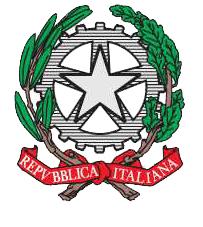 Presidenza del Consiglio dei MinistriIl Commissario Straordinario per la Ricostruzione nei territori dell’Isola di Ischia interessati dal sisma del 21 agosto 2017Richiesta di concessione di Contributo Ricostruzione per interventi di miglioramento/adeguamento sismico o ricostruzione di immobili con struttura ordinaria, a uso abitativo ed a uso produttivo, danneggiati o distrutti dal sisma del 21 agosto 2017(Dichiarazione sostitutiva di certificazione e di atto di notorietà resa ai sensi degli artt.46 e 47 del D.P.R. 28 dicembre 2000 n. 445)Al Commissario Straordinariocommricostruzioneischia@pec.itAl comune di xxxxxxxxxxxxxxxxxxx@pec.xxxxxxx.itDATI GENERALIRichiedente:  Indirizzo immobile oggetto di RCR:  Estremi catastali:  Tipo di Intervento:  Livello Operativo:  Destinazione d’uso prevalente:Tecnico incaricato:  RICHIEDENTECOGNOME:  NOME:  LUOGO DI NASCITA:  RESIDENTE/SEDE LEGALE:                                    PROVINCIA:                    STATO:INDIRIZZO:                                                                                                   N.          CAP:CODICE FISCALE/P. IVA: QUADRO A.1 – TITOLARITÀ IMMOBILECOMUNE:INDIRIZZO:CENSITO AL CATASTO:       Fabbricati       TerreniESTREMI CATASTALI: Foglio                  Particella                  Sub Proprietario dell’immobile interessato dal sisma Titolare di diritto reale di godimento che legittima a realizzare l’intervento Titolare di contratto o di altro titolo che legittima a realizzare l’intervento (per le attività produttive) Titolare di prescrizione normativa/amministrativa che legittima a realizzare l’intervento Titolare di altro titolo giuridico che legittima a realizzare l’intervento Presidente di Consorzio (allegare Titolo di legittimazione/rappresentanza) Amministratore di condominio costituito/di fatto (allegare Titolo di legittimazione/rappresentanza)  Altro (specificare in apposita dichiarazione prodotta in forma di atto notorio)QUADRO A.2 – SOGGETTI COINVOLTIQUADRO A.3 - ALTRE FIGURE PROFESSIONALITIPO INCARICO (prog. arch., prog. strutt., etc…..):COGNOME:NOME:LUOGO DI NASCITA:RESIDENTE/SEDE LEGALE:                                    PROVINCIA:                    STATO:INDIRIZZO:                                                                                                   N.          CAP:INDIRIZZO PEC:                                                                                           TEL:CODICE FISCALE / P.IVA: QUALIFICA: ISCRITTO ALL’ALBO PROFESSIONALE CON IL N.:        SEZIONE:          PROVINCIA:QUADRO B – EDIFICIO/I OGGETTO DELL’ISTANZACOMUNE:INDIRIZZO:CENSITO AL CATASTO:       Fabbricati       TerreniESTREMI CATASTALI: Foglio                  Particella                  SubNUMERO UNITÀ IMMOBILIARI:Edificio isolato si noUNITÀ N.          CAS:      SI     NO UNITÀ N.          CAS:      SI     NO ……….DESTINAZIONE D’USO PREVALENTE:SCHEDA AEDES: N. Squadra:         Data:    /    /         ID. Scheda:         Esito:                      N.A. ORDINANZA DI SGOMBERO SINDACALE: N.         Data:    /     /                                     N.A.DICHIARAZIONE DI MANIFESTAZIONE DI VOLONTÀ PROT. N. __________ DEL ____________(art. 9 Ordinanza n.17 del 31 maggio 2022)Si allega relazione tecnica asseverata attestante la riconducibilità causale diretta dei danni esistenti agli eventi sismici di cui all’articolo 17 del decreto legge n. 109 del 28/09/2018, con allegata la scheda AeDES, ove disponibile, o l’ordinanza di sgombero.QUADRO C – STATO LEGITTIMITÀ EDIFCIOISTANZE CONDONO EDIFICIOISTANZE CONDONO EDIFICIOISTANZE CONDONO EDIFICIOISTANZE CONDONO EDIFICIOISTANZE CONDONO EDIFICION. U.I.LEGGE/I DI CONDONOLEGGE/I DI CONDONOLEGGE/I DI CONDONOESTREMI DOMANDA/E DI CONDONO1 L. 47/85 L. 724/94 L. 326/2003Prot. n.______ del ___________2 L. 47/85 L. 724/94 L. 326/2003Prot. n.______ del ___________… L. 47/85 L. 724/94 L. 326/2003Prot. n.______ del ___________n. L. 47/85 L. 724/94 L. 326/2003Prot. n.______ del ___________QUADRO D – VINCOLI VINCOLOENTEQUADRO E – TIPOLOGIA DI INTERVENTO Descrizione sintetica dell’intervento sull’edificio danneggiato dal sisma____________________________________________________________________________________________________________________________________________________________________________________________________________________________________________________________________________________________________________________________________________________QUADRO F – TITOLO EDILIZIO DI LEGITTIMAZIONE INTERVENTOQUADRO G – UNITÀ IMMOBILIARI OGGETTO DELL’ISTANZAQUADRO PROPRIETÀ UNITÀ IMMOBILIARIQUADRO PROPRIETÀ UNITÀ IMMOBILIARIQUADRO PROPRIETÀ UNITÀ IMMOBILIARIQUADRO PROPRIETÀ UNITÀ IMMOBILIARIQUADRO PROPRIETÀ UNITÀ IMMOBILIARIQUADRO PROPRIETÀ UNITÀ IMMOBILIARIN° U.I.PERSONA FISICA/GIURIDICA(Nome Cognome e C.F)ESTREMICATASTALIQUOTA PROPRIETÀ(%) DEST. USOMQ(netti)1Fg.    part.    sub.  2Fg.    part.    sub.  3Fg.    part.    sub.  4Fg.    part.    sub.  QUADRO SUPERFICI UTILI NETTE UNITÀ IMMOBILIARIQUADRO SUPERFICI UTILI NETTE UNITÀ IMMOBILIARIQUADRO SUPERFICI UTILI NETTE UNITÀ IMMOBILIARIQUADRO SUPERFICI UTILI NETTE UNITÀ IMMOBILIARIQUADRO SUPERFICI UTILI NETTE UNITÀ IMMOBILIARIN° U.IPERSONA FISICA / GIURIDICA(Nome Cognome e C.F)ESTREMI CATASTALICAT. CATASTALEMQ(netti)1Fg.    part.    sub.  2Fg.    part.    sub.  3Fg.    part.    sub.  4Fg.    part.    sub.  QUADRO H –LIVELLO OPERATIVOQUADRO I – COSTO PARAMENTRICO E INCREMENTISuperficie complessivaFino a 130 mq€/mq Da 130 a 220 mq€/mqOltre i 220 mq€/mqDa applicare solo per aggregati costituiti in consorzio temporaneoAliquota %☐ Aggregato composto da 2 edifici10%☐ Aggregato composto da 3 o più edifici15%Da applicare solo per aggregati costituiti in consorzio temporaneo e con almeno una unità strutturale con livello operativo L4 che necessita di riedificazione in forma integrata e strutturalmente interconnessaAliquota %☐ Aggregato composto da 2 edifici10%☐ Aggregato composto da 3 o più edifici15%Somma degli incrementi Aliquota %Somma degli incrementi 00 %Fino a 130 mq €/mqDa 130 a 220 mq€/mqOltre i 220 mq€/mqQUADRO L - CALCOLO DEL COSTO CONVENZIONALEQUADRO L - CALCOLO DEL COSTO CONVENZIONALEUNITÀ IMMOBILIARE X - N° xxx, Fg. xxx part.  xxx sub. xxxUNITÀ IMMOBILIARE X - N° xxx, Fg. xxx part.  xxx sub. xxxUNITÀ IMMOBILIARE X - N° xxx, Fg. xxx part.  xxx sub. xxxUNITÀ IMMOBILIARE X - N° xxx, Fg. xxx part.  xxx sub. xxxUNITÀ IMMOBILIARE X - N° xxx, Fg. xxx part.  xxx sub. xxxUNITÀ IMMOBILIARE X - N° xxx, Fg. xxx part.  xxx sub. xxxSUPERFICICOSTO PARAMETRICO MAGGIORATOCOSTO PARAMETRICO MAGGIORATOCALCOLO COSTO CONVENZIONALECOSTO CONVENZIONALEAbitazione/attività produttivamq ………Fino a 130 mq €/mq ………mq............*€/mq….…..= € …………Totale € …………Abitazione/attività produttivamq ………Da 130 a 220 mq€/mq ………mq............*€/mq….…..= € …………Totale € …………Abitazione/attività produttivamq ………Oltre i 220 mq€/mq ………mq............*€/mq….…..= € …………Totale € …………Pertinenze internemq ………Fino a 130 mq €/mq ………mq............*€/mq….…..= € …………Totale € …………Pertinenze internemq ………Da 130 a 220 mq€/mq ………mq............*€/mq….…..= € …………Totale € …………Pertinenze internemq ………Oltre i 220 mq€/mq ………mq............*€/mq….…..= € …………Totale € …………Pertinenze esternemq ………Fino a 130 mq €/mq ………mq............*€/mq….…..= € …………Totale € …………Pertinenze esternemq ………Da 130 a 220 mq€/mq ………mq............*€/mq….…..= € …………Totale € …………Pertinenze esternemq ………Oltre i 220 mq€/mq ………mq............*€/mq….…..= € …………Totale € …………Quota parti comunimq ………Fino a 130 mq €/mq ………mq............*€/mq….…..= € …………Totale € …………Quota parti comunimq ………Da 130 a 220 mq€/mq ………mq............*€/mq….…..= € …………Totale € …………Quota parti comunimq ………Oltre i 220 mq€/mq ………mq............*€/mq….…..= € …………Totale € …………Totale costo convenzionale al netto dell’Iva Totale costo convenzionale al netto dell’Iva Totale costo convenzionale al netto dell’Iva Totale costo convenzionale al netto dell’Iva Totale costo convenzionale al netto dell’Iva Totale € …………………..Polizza assicurativa per risarcimento danni da sisma: ☐assente    ☐ presente (in questo secondo caso, specificare l’importo erogato dall’assicurazione per il risarcimento dei danni ) €………………….Polizza assicurativa per risarcimento danni da sisma: ☐assente    ☐ presente (in questo secondo caso, specificare l’importo erogato dall’assicurazione per il risarcimento dei danni ) €………………….Polizza assicurativa per risarcimento danni da sisma: ☐assente    ☐ presente (in questo secondo caso, specificare l’importo erogato dall’assicurazione per il risarcimento dei danni ) €………………….Polizza assicurativa per risarcimento danni da sisma: ☐assente    ☐ presente (in questo secondo caso, specificare l’importo erogato dall’assicurazione per il risarcimento dei danni ) €………………….Polizza assicurativa per risarcimento danni da sisma: ☐assente    ☐ presente (in questo secondo caso, specificare l’importo erogato dall’assicurazione per il risarcimento dei danni ) €………………….Polizza assicurativa per risarcimento danni da sisma: ☐assente    ☐ presente (in questo secondo caso, specificare l’importo erogato dall’assicurazione per il risarcimento dei danni ) €………………….QUADRO M - CALCOLO DEL COSTO DELL’INTERVENTO DA COMPUTO METRICOImporto lavoriIvaIvaIvaTotale Iva inclusaImporto lavoriAliquotaAliquotaImportoTotale Iva inclusaOpere strutturali (min. il 50%)Opere strutturali (min. il 50%)Opere strutturali (min. il 50%)Opere strutturali (min. il 50%)Opere strutturali (min. il 50%)Opere strutturali (min. il 50%)Indagini e prove€ 0,00%€ 0,00€ 0,00€ 0,00Opere di pronto intervento€ 0,00%€ 0,00€ 0,00€ 0,00Opere sulle strutture/riparazione danno€ 0,00%€ 0,00€ 0,00€ 0,00Finiture connesseFiniture connesseFiniture connesseFiniture connesseFiniture connesseFiniture connesseFiniture e impianti interni alle UI€ 0,00%€ 0,00€ 0,00€ 0,00Finiture e impianti parti comuni€ 0,00%€ 0,00€ 0,00€ 0,00Efficientamento energetico€ 0,00%€ 0,00€ 0,00€ 0,00Totale Lavori€ 0,00€ 0,00€ 0,00€ 0,00€ 0,00Totale Lavori con ribasso (……%)€ 0,00€ 0,00€ 0,00€ 0,00€ 0,00Spese tecnicheSpese tecnicheSpese tecnicheSpese tecnicheSpese tecnicheSpese tecnicheProgettista architettonico€ 0,00%€ 0,00€ 0,00€ 0,00Progettista strutturale€ 0,00%€ 0,00€ 0,00€ 0,00Progettista impianti€ 0,00%€ 0,00€ 0,00€ 0,00Direttore dei lavori € 0,00%€ 0,00€ 0,00€ 0,00Coordinatore sicurezza progettazione€ 0,00%€ 0,00€ 0,00€ 0,00Coordinatore sicurezza esecuzione€ 0,00%€ 0,00€ 0,00€ 0,00Geologo€ 0,00%€ 0,00€ 0,00€ 0,00Collaudatore€ 0,00%€ 0,00€ 0,00€ 0,00Amministratore€ 0,00%€ 0,00€ 0,00€ 0,00Totale spese tecniche€ 0,00€ 0,00€ 0,00€ 0,00€ 0,00TOTALE COSTO INTERVENTO C.M.€ 0,00€ 0,00€ 0,00€ 0,00€ 0,00UI% superficie UI rispetto al totaleImporto opere strutturali (ponderato per incidenza UI)Importo finiture parti comuni (ponderato per incidenza UI)Importo finiture interne (ponderato per incidenza UI)Importo totale costo intervento per UIUI1…….%€ 0,00€ 0,00€ 0,00€ 0,00UI2…….%€ 0,00€ 0,00€ 0,00€ 0,00UI*…….%€ 0,00€ 0,00€ 0,00€ 0,00TOT.100%€ 0,00€ 0,00€ 0,00€ 0,00QUADRO N – CONTRIBUTO RICHIESTOUI% superficie UI rispetto al totaleCosto convenzionale per UIImporto totale costo intervento per UIContributoUI1…….%€ 0,00€ 0,00€ 0,00UI2…….%€ 0,00€ 0,00€ 0,00UI*…….%€ 0,00€ 0,00€ 0,00TOT.100%€ 0,00€ 0,00€ 0,00COSTO CONVENZIONALE DELL’ INTERVENTO(al netto di Iva e oneri previdenziali)€ 0,00COSTO INTERVENTO NETTO (al netto del ribasso, di Iva e oneri previdenziali)€ 0,00CONTRIBUTO RICHIESTO (al netto del ribasso, di Iva e oneri previdenziali)€ 0,00CONTRIBUTO COMPLESSIVO RICHIESTO(comprensivo di Iva e oneri previdenziali)€ 0,00QUADRO O - SUPER BONUS E BENEFICI FISCALIQUADRO P – RICHIESTA ANTICIPAZIONE SPESE PROGETTUALI RESEQUADRO Q – ALLEGATI